РЕШЕНИЕВ соответствии с Решением Городской Думы Петропавловск-Камчатского городского округа от 31.10.2013 № 145-нд «О наградах и почетных званиях Петропавловск-Камчатского городского округа» Городская Дума Петропавловск-Камчатского городского округаРЕШИЛА:	1. Наградить Почетными грамотами Городской Думы Петропавловск-Камчатского городского округа:1) за многолетний добросовестный труд, высокий уровень профессионализма, педагогическое мастерство и в связи с 65-летием Гонтарь Людмилу Григорьевну - заместителя директора по учебно-воспитательной работе муниципального автономного образовательного учреждения «Средняя школа № 30» 
Петропавловск-Камчатского городского округа;2) за многолетний добросовестный труд и профессиональное мастерство:Новокрещенову Оксану Валентиновну - уборщика служебных помещений муниципального автономного образовательного учреждения «Средняя школа № 30» Петропавловск-Камчатского городского округа;Топкишеву Елену Сергеевну - уборщика служебных помещений муниципального автономного образовательного учреждения «Средняя школа № 30» Петропавловск-Камчатского городского округа.2. Разместить настоящее решение на официальном сайте Городской Думы 
Петропавловск-Камчатского городского округа в информационно-телекоммуникационной сети «Интернет».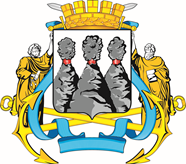 ГОРОДСКАЯ ДУМАПЕТРОПАВЛОВСК-КАМЧАТСКОГО ГОРОДСКОГО ОКРУГАот 14.09.2018 № 254-р12-я (внеочередная) сессияг.Петропавловск-КамчатскийО награждении Почетными грамотами Городской Думы Петропавловск-Камчатского городского округа работников муниципального автономного общеобразовательного учреждения «Средняя школа № 30» Петропавловск-Камчатского городского округаПредседатель Городской ДумыПетропавловск-Камчатскогогородского округаГ.В. Монахова